?АРАР	                                                                          ПОСТАНОВЛЕНИЕ                  30 июль  2019 й.                        № 47                          30 июля 2019 г.О ВЫДЕЛЕНИИ СПЕЦИАЛЬНЫХ МЕСТ ДЛЯ РАЗМЕЩЕНИЯ ПРЕДВЫБОРНЫХПЕЧАТНЫХ АГИТАЦИОННЫХ МАТЕРИАЛОВ НА ВЫБОРАХ ГЛАВЫ РЕСПУБЛИКИ БАШКОРТОСТАН 8 СЕНТЯБРЯ 2019 ГОДАВ соответствии со статьей 67 Кодекса Республики Башкортостан о выборах, по согласованию с территориальной избирательной комиссией муниципального района Баймакский район Республики Башкортостан, в целях регулирования размещения предвыборных печатных агитационных материалов на выборах Главы Республики Башкортостан 8 сентября 2019 года,  Администрация сельского поселения Ишмурзинский сельсовет муниципального района Баймакский район Республики Башкортостан постановляет:1. Определить специальные места размещения предвыборных печатных агитационных материалов на территории каждого избирательного участка сельского поселения Ишмурзинский сельсовет муниципального района Баймакский  район (приложение N 1).2. Установить, что предвыборные печатные агитационные материалы в соответствии вывешиваются (расклеиваются, размещаются) в помещениях, на зданиях, сооружениях и иных объектах только при наличии письменного согласия собственников, владельцев (договора с собственниками, владельцами) указанных объектов и на их условиях. 3. Запретить вывешивать (расклеивать, размещать) предвыборные печатные агитационные материалы на памятниках, обелисках, зданиях, сооружениях и в помещениях, имеющих историческую, культурную или архитектурную ценность, а также в зданиях, в которых размещены избирательные комиссии, помещения для голосования, и на расстоянии менее  от входа в них.4. Размещение предвыборных печатных агитационных материалов должно предусматривать обязательное их удаление после окончания избирательной кампании ответственными лицами, разместившими указанные агитационные материалы.5. Обнародовать данное постановление на информационных стендах здании Администрации сельского поселения Ишмурзинский сельсовет муниципального района Баймакский район Республики Башкортостан.6. Контроль за исполнением данного постановления возложить на управляющего делами Администрации сельского поселения Ишмурзинский сельсовет муниципального района Баймакский район Республики Башкортостан (ФИО). Глава Администрации        				З. М. КашкаровПриложение№ 1к Постановлению Администрации сельского поселения Ишмурзинский сельсовет муниципального района Баймакский район Республики Башкортостан                                                                                                     от 30.07.2019 г. №47ПЕРЕЧЕНЬСПЕЦИАЛЬНЫХ МЕСТ ДЛЯ РАЗМЕЩЕНИЯ ПЕЧАТНЫХ АГИТАЦИОННЫХ МАТЕРИАЛОВНА ВЫБОРАХ ГЛАВЫ РЕСПУБЛИКИ БАШКОРТОСТАН 8 СЕНТЯБРЯ 2019 ГОДАУправляющий Делами                                              Г. М. Бутенбаева.БАШ?ОРТОСТАН РЕСПУБЛИКА№Ы БАЙМА? РАЙОНЫ МУНИЦИПАЛЬ РАЙОНЫНЫ*ИШМЫР:А  АУЫЛ  СОВЕТЫАУЫЛ БИЛ»М»№ЕХАКИМИ»ТЕ453655, Байма7 районы,Ишмыр6а  ауылы, C.Игишев урамы,28Тел. 8(34751) 4-26-38ishmur-sp@yandex.ru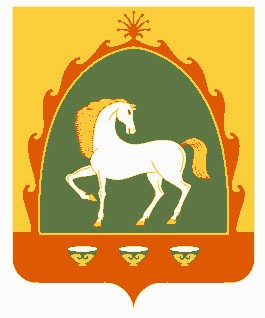 РЕСПУБЛИКА БАШКОРТОСТАН АДМИНИСТРАЦИЯ СЕЛЬСКОГО ПОСЕЛЕНИЯИШМУРЗИНСКИЙ СЕЛЬСОВЕТМУНИЦИПАЛЬНОГО РАЙОНАБАЙМАКСКИЙ РАЙОН453655 , Баймакский  район,с.Ишмурзино, ул.С.Игишева,28Тел. 8(34751) 4-26-38ishmur-sp@yandex.ruп/пНаименование сельского поселения№ избирательного участкаМесто для размещения агитационных материалов, адресИшмурзинский1062(Ишмурзино)Информационный стенд  Администрации СП  ул. С.Игишева, 28Информационный стенд МОБУ ООШ  с.Ишмурзино, ул. С.Игишева, 252 Информационный стенд   ФАП  с.Ишмурзино, ул. С.Игишева, 273Информационный щит около администрации СПИнформационный щит около дома № 21 ул.С.ЮлаеваИнформационный щит около дома № 65 ул.С.ИгишеваИнформационный стенд   МТФ с.Ишмурзино, ул. Крестьянская, 45/1241063(Богачево)Информационный стенд   сельского клуба д.Богачево, ул. Артамонова, 42.Информационный щит около сельского клуба д.Богачево, ул. Артамонова, 42Информационный щит МТМ ООО «Богачевка», д.Богачево, ул. Молодежная  15